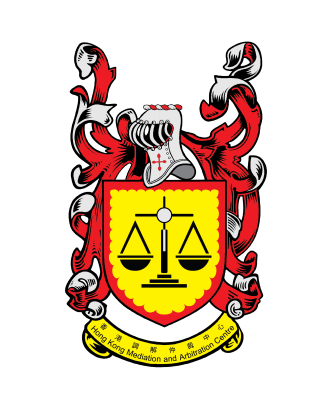 HONG KONG MEDIATION AND ARBITRATION CENTREAPPLICATION FOR CONTINUOUS PROFESSIONALDEVELOPMENT PROGRAMMEMediation Training Workshop: Train-the-TrainerInformationPayment DetailsNotesI, _______________________________ (Name of Applicant) would like to apply for the Continuous Professional Development Programme. I have read and fully understood this application form, the Notes and the specified CPD programme e-newsletter. I declare that the information provided in this application form is correct, complete and true to the best of my knowledge and belief._________________________________                     _________________________________Signature                                                       DateFor Office Use OnlyDateRemarks	Name:(Chinese)Name:(English)HKMAAC Membership Number:______________ (if appropriate)Contact No.:Email:CPD Programme Code:    □ CPD 190603 Application Fee:□ CPD 161130  HKMAAC Member: HKD300Payment method:□ Cheque (Cheque is attached)□ Bank Transfer (Bank-in-slip is attached)Cheque No.:Name of Issuer:Crossed cheque(s) should be made payable to “Hong Kong Mediation and Arbitration Centre Limited”.Please transfer the fees to the bank account with details as below (if appropriate):-Please mark your name, contact number, and the programme code at the back of the Crossed cheque(s) / Bank transfer receipt(s).Please mail/hand in the required documents to Hong Kong Mediation and Arbitration Centre (Admin Office) – The Wave Level 10, 4 Hing Yip Street, Kwun Tong, Hong Kong and specified as ‘Application for CPD Programme’.The Centre reserves all rights to change any date, time, and/or venue.Save for the situation where the programme is cancelled by the Centre, any application fee will not be refunded once the application has been approved by the Centre.